                                                                                                                                   Приложения 1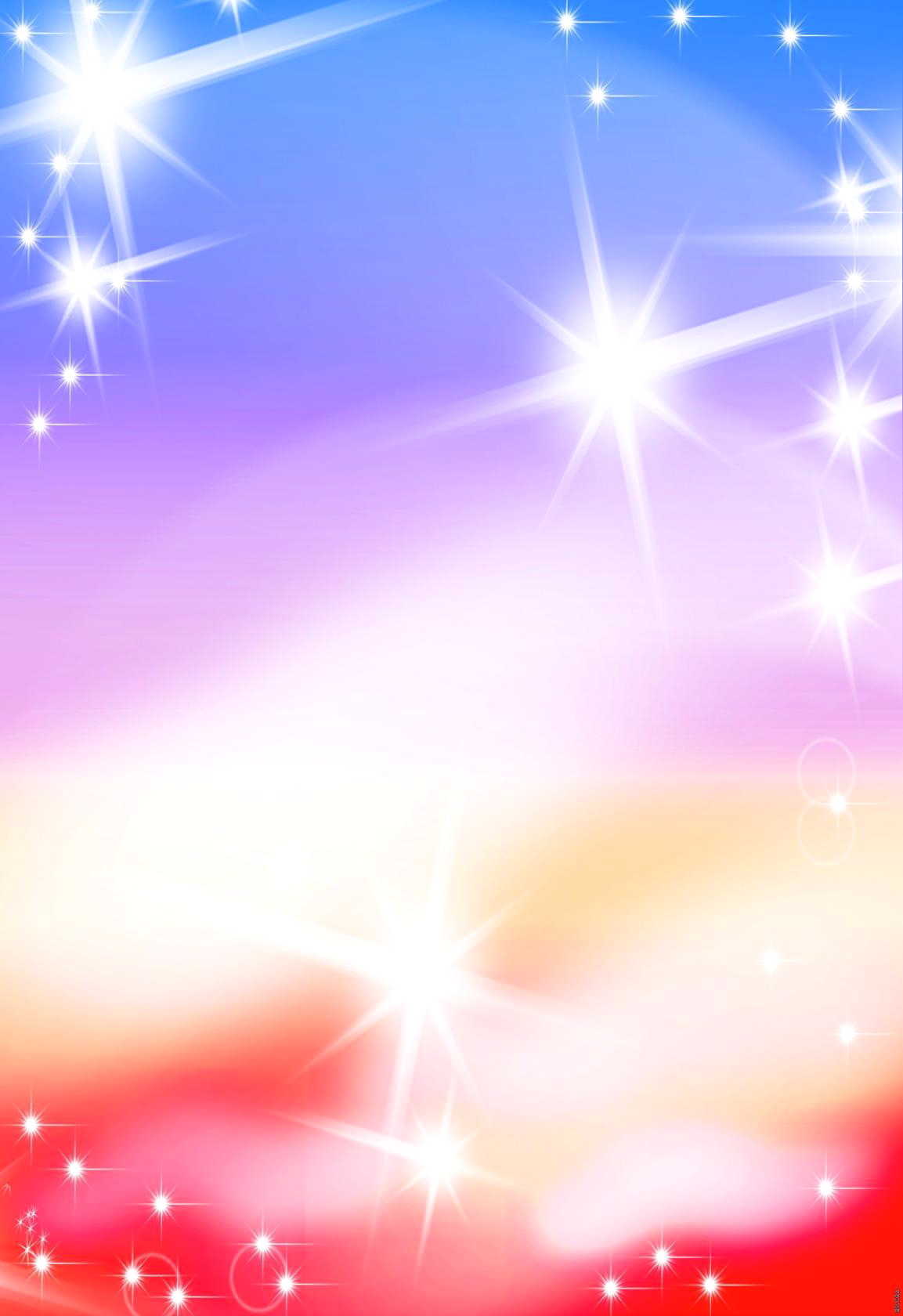    План мероприятий по реализации проектной деятельности с детьми  второй младшей группы   «Моя Семья»:«Социально-коммуникативное развитие»: Сюжетно – ролевые игры: «Семья», «Пришли гости», «Дочки-матери».Игровые упражнения: «Помоги кукле Маше навести порядок», «Оденем куклу Катю на прогулку», «Приготовим вкусный борщ».Беседы:  «Моя семья», «Кто, где работает?», «Как ты помогаешь маме?», «У меня есть брат (сестра).ООД: «Методическая разработка по нравственно -  патриотическомувоспитанию детей во второй младшей группе на тему: «Я и моя семья» «Речевое развитие»:Чтение художественной литературы: Д. Габе «Моя семья»; К. Ушинский «Петушок с семьёй»; Е. Благинина «Вот какая мама», «Посидим в тишине»; Стихотворения: Ю. Жуковой «Про нас», Н. Майданник «Моя семья»; Потешки: «Из-за леса из-за гор, едет дедушка Егор», «Ладушки-ладушки»; Сказки: «Маша и медведь», «Колобок», «Три поросенка», «Репка»; Загадки: тема «Семья».Театрализация: «Колобок», «Репка», настольный  театр «Волк и козлята».Упражнения: «Доскажи предложение», «Скажи ласково», «Кто какой», «Позвони по телефону маме (папе).«Познавательное развитие»:Конструирование: «Дом для семьи».Беседы:  «Что такое хорошо и что такое плохо» (по картинкам); «Мамы и детки».Игры:  «Кто, что делает?», «Чьи вещи», «Наведи порядок», «Узнай про кого я расскажу».Художественно-эстетическое развитие:Музыка: «Вышла курочка гулять» муз. А. Филиппенко; «Серенькая кошечка» муз. М. Красева; русская нар. песенка «Ладушки»; муз. игра «Кошка с котятами»; слушание «Болезнь куклы», «Новая кукла» П. И. Чайковского.Рисование: «Платье для мамы».Аппликация: «Бусы для мамы».Лепка: «Угощение для бабушки и дедушки».Физическое развитие:Подвижные игры: «Наседка и цыплятa», «Птички в гнёздышках», «Попади в цель», «Гуси – лебеди», «Карусель».Пальчиковые игры: «Дружная семейка», «За работу», «Семья».Физкультминутки: «Семья», «Вот какие мы»,  «Буратино», «Здравствуйте».Работа с родителями:Консультация: «Воспитание самостоятельности у детей 3- 4-х лет». Изготовление альбома «Наша дружная семья». Конкурс поделок из природного материала «Крылатые фантазии».Ресурсы: -  Художественная литература; -  Методическая литература;-  Материал для продуктивной деятельности.                                                                                                                      Приложения 2                                                                                                            Муниципальное бюджетное дошкольное образовательное учреждение«Детский сад комбинированного вида №6» (МБДОУ «Детский сад №6»)356243 Ставропольский край, г. Михайловск, ул. Комсомольская, 24а факс, тел. (86553) 2-34-90 (86553) 2-34-09 e-mail: moush@inbox.ru «Методическая разработка по нравственно -  патриотическомувоспитанию детей во второй младшей группе на тему:«Я и моя семья»                                                                                                                                                                 Рощина Анна Михайловна                                                                                                                                                                 воспитатель высшей квалификационной категории.Михайловск  2021г.Организация образовательной деятельности с детьми в первой младшей группе по теме: «Моя семья!»Автор конспекта ООД: Рощина Анна Михайловна, воспитатель, высшая квалификационная категория, МБДОУ «Детский сад № 6»Время проведения: 23 ноября, 2021 года.Продолжительность мероприятия: 15 минут.Участники мероприятия: дети, педагоги.Цель: Формировать предпосылки нравственно-патриотического воспитания детей через знакомство с семьей и членах семьи. Задачи:• Закреплять  правильное представление о семье, членах семьи• формировать представления о трудовых обязaнностях членов семьи.• Вводить в активный словарь понятия: "семья, дом,   родные и близкие"• Упражнять детей в подборе прилагательных и глаголов.• Воспитывать положительные взаимоотношения в семье, взаимовыручку, любовь ко всем членам семьи.• Воспитывать доброе отношение к окружающим, сделать что-то доброе для них.• Закрепить навыки работы на фланелеграфе, используя ранее изученные приемы наложения.Задачи ОО в интеграции: 1. Социально-коммуникативное развитие:• Формировать уважительное отношение и чувство принадлежности к совей семье. • Воспитывать внимательное отношение и любовь к родителям и близким людям. • Поощрять желание называть имена членов семьи.2. Познавательное развитие:• Знакомить детей с обобщенными способами исследования разных объектов окружающей жизни. Стимулировать любознательность. Развивать познавательную активность. 3.Речевое развитие:• Развивать понимание речи и активизировать словарь. Предоставлять детям возможность договаривать слова, фразы при чтении воспитателем знакомых стихотворений при выполнении пальчиковой гимнастики.4. Художественно-эстетическое развитие:• Развивать художественное восприятие • Развивать умение отвечать на вопросы по содержанию картинок.5. Физическое развитие:• Развивать инициативу и творчество в двигательной деятельности. Способствовать сохранению и укреплению физического и психического здоровья детей средствами физических упражнений;• Способствовать развитию бережного отношения к своему здоровью. Интеграция образовательных областей:Социально-коммуникативное развитие. Познавательное развитие. Художественно-эстетическое развитие;Речевое развитие; Физическое развитие. Задачи:Обучающие: •   Продолжать знакомить детей с понятием Семья.• Совершенствовать умение называть родственные отношения в семье.  Образовательные:1. Формировать у детей представление о семье, раскрыть понятие "Семья"2. Закрепить умение называть свое имя, фамилию; членов своей семьи; понимать роль взрослых и детей в семье.3. Вводить в активный словарь понятия: "семья, дом,   родные и близкие";4. Активизировать употребление в речи прилагательных, глаголов;5. Закрепить навыки работы на фланелеграфе, используя ранее изученные приемы приложения и наложения.Воспитательные:•  Воспитывать выдержку, настойчивость, смекалку, смелость.•  Создать эмоционально-положительный настрой, доставить чувство радости у дошкольников. Воспитывать доброжелательное отношение друг к другуПредварительная работа: Беседы на темы: « Я и моя семья»,  «Есть ли у животных семья, родители?»,Беседа о бабушке и дедушке; рассматривание картинок с изображением членов   семьи и их занятий, фотоальбома  «Моя семья», генеалогического древа. Чтение и разгадывание загадок о семье;  сказки «Три медведя», чтение стихотворения Е.Благининой «Посидим в тишине» Игровые ситуации: «У нас в гостях бабушка», «Мамины помощники».Дидактические игры: «Чей малыш», «Назови ласково», «Мой дом», «Чьи вещи?»Сюжетно-ролевые игры:  «Семья», «Дочки-матери».Подвижные игры: «Мамины бусы»».Оборудование для педагога: мультимедийное оборудование, презентация «Моя семья», Оборудование для детей: Оборудование: 2 корзинки, машинка, отвёртка, гаечный ключ, молоток, кастрюля, половник, утюг, сито. Используемая литература:1. От рождения до школы. Основная образовательная программа дошкольного образования/Под ред. Н. Е. Вераксы, Т. С. Комаровой, М. А.Васильевой. – 4-е изд., перераб. – М.: МОЗАИКА-СИНТЕЗ, 2016.-352с2. Кириллова. Ю.А.  Навстречу Олимпиаде. Физкультурные досуги для детей старшего дошкольного возраста. Санкт-Петербург, «Детство-пресс», 20123.  Харченко Т.Е. Физкультурные праздники в детском саду. Санкт-Петербург, «Детство-пресс», 20094. Сочеванова. Е.А.  Игры-эстафеты с использованием традиционного физкультурного инвентаря. Санкт-Петербург, «Детство-пресс», 20                                                                                                                                 Приложения 3Дидактические игры	                                                                                                                                                 «Кто главный?» Цель: Способствовать запоминанию и называнию детьми членов своей семьи; подводить к пониманию, что в мире главные - и дети, и взрослые; воспитывать любовь и уважение к своей семье. Материал: «Семейное дерево»; иллюстрации с изображением того, что делает мама, папа, бабушка, дедушка, ребенок.Ход игры:Воспитатель предлaгает детям по очереди назвать членов своей семьи и назвать: кто чем занимается, кто что делает в семье. Если ребенку трудно назвать, кто что делает в семье, то ему в этом помогут иллюстрации. Дети называют, кто главный в семье и почему они так считают. В конце игры следует определить, что главные в мире все - и дети, и взрослые.«Как зовут членов семьи».Цель: Закреплять умение детей четко называть членов своей семьи; развивать память, связную речь; воспитывать любовь к своей семье.Ход игры:Дети стоят в кругу и по очереди называют членов своей семьи. Например: «Я живу с мамой Наташей, папой Сашей, братом Владиком. У меня есть бабушка Лида, бабушка Вера, дедушка Гриша и дедушка Павел».«Маленькие помощники». Цель: Подводить детей к пониманию, что нужно помогать родным людям и дарить им свою любовь; учить детей рассказывать о своей помощи в своей семье; развивать связную речь, мышление. Материал: ящик, мишка.Ход игры:    К детям «пришел расстроенный мишка». Он «поссорился с мамой», потому что «не хотел убирать на место свои игрушки». А теперь не знает, как помириться с мамой.Воспитатель. Ребята, вы обижаетесь на родных, когда они вас ругают? Родных нужно любить и помогать им. Как вы помогаете дома своим родным? У меня есть бабушкина шкатулка, всю свою помощь вы сложите в нее, а саму шкатулку подарим мишке для того, чтобы он также учился помогать своей маме и не забывал об этом.Дети по очереди рассказывают о том, как они помогают дома маме, папе, брату, сестренке, бабушке, дедушке, а свои рассказы кладут в сундук. Медвежонок «благодарит» детей за «волшебную шкатулку» и возвращается в лес мириться с мамой и помогать ей.«Ласковое слово».Цель: Способствовать умению детей ласково, с любовью обращаться к своим родным; развивать связную речь, мышление; воспитывать любовь к своей семье. Материал: мяч.Ход игры:      Воспитатель бросает мяч ребенку и предлагает назвать определенное слово ласково: например, мама - мамочка, папа - папочка т. д."Моя семья" Цель: Продолжать формировать у детей представления о членах семьи, понимать роль взрослых и детей в семье. Вызывать у ребенка радость и гордость за то, что у него есть семья. Ход игры:     Давайте посмотрим на картинку и вспомним, кто живет в семье.(дедушка, бабушка, папа, мама, ребенок)У меня есть домики. Сейчас мы поселим в них нашу дружную семью.Кто у нас самый первый живет в домике?Да это дедушка. Найдите картинку, на которой нарисован дедушка и покажите мне.Славный дедушка роднойСамый добрый дорогойПоселим дедушку в домик.Кто еще живет в домике?Да бабушка. Найдите картинку, на которой нарисована бабушка. Покажите ее мне.Как у нашей бабушкиХороши оладушки.Поселим бабушку в домикКто еще живет в домике?Да папа, найдите картинку и покажите мне.Мой папа находчивый, умный и смелыйЕму по плечу даже сложное делоПоселим папу в домикКого нам еще надо найти?Правильно маму найдите ее на картинке и покажите мнеМама радость мама смехНаша мама лучше всехПоселим маму в наш домикКто у нас остался? Ребенок, поселим его в домикВся наша дружная семья в домике?Давайте посмотрим на них и назовем.Дедушка, бабушка, папа, мама и я это вся моя семья.                                                                                                                                    Приложения 4Пальчиковые игры"Семья"Руку сжать в кулак, поочередно разжимать пальцы, начиная с большого.Этот пальчик - дедушка,Этот пальчик - бaбушка,Этот пальчик - папочка,Этот пальчик - мамочка,Этот пальчик - я.Вот и вся моя семья (энергично сжать руку в кулак несколько раз)."Мой дом"В нашем доме все друзья (Дети ритмично стучат кулачками по столу.)Самый младший - это я. (Разжимают кулачки, начиная с мизинчика.)Это мама Маша,Это папа Саша,Это брат Юра,Это сестра Даша."Моя семья"Знаю я, что у меняДома дружная семья:Это – мама,Это – я,Это – бабушка моя,Это – папа,Это – дед.И у нас разлада нет."Кто живёт у нас в квартире?"Раз, два, три, четыре (хлопаем в ладоши)Кто живёт у нас в квартире? (шагаем на месте)Раз, два, три, четыре, пять (прыжки на месте)Всех могу пересчитать (шагаем на месте)Папа, мама, брат, сестра (хлопаем в ладоши)Кошка Мурка, два котёнка (наклоны туловища вправо, влево)Мой сверчок, щегол и я - (повороты туловища вправо, влево)Вот и вся моя семья. (хлопаем в ладоши)Пальчиковые гимнастики. «Семья»Этот пальчик – дедушка,Этот пальчик – бабушка,Этот пальчик – папа,Этот пaльчик – мама,А этот пальчик – Я,Вот и вся моя семья. «Дружная семейка».Раз уселась на скамейкеНаша дружная семейка(пальцы сжаты в кулак).Самой первой села мама(разогнуть большой палец),Рядом –  строгий наш отец(разогнуть указательный),Рядом братец и сестрица(разогнуть средний и безымянный), Ну, а мне где поместиться(разогнуть мизинец)?                                                                                                                                 Приложения 5Игры - ситуацииИгра-ситуация «Мама пришла с работы»Методика проведения. Воспитатель играет роль мамы. Мама приходит с работы и видит, что ее никто не встречает.Воспитатель. Ох, как много сегодня было работы! Наконец-то я дома. Зашла по дороге в магазин, купила продукты. Сумкa тяжелая-тяжелая. (Поднимает сумку.) Где мои дети? Вот если бы они меня встретили, то не так тяжело мне было бы. (Если никто из детей не подходит, то воспитатель вовлекает их в игру прямым обращением.) Ребята! Кто мне поможет? Вот Лешенька-сыночек пришел. Поможешь мне? (Дает ему сумку.) Вот Лиза-дочка пришла, помогай братику, вынимай продукты. Я купила капусту, хотела щи сварить, но не знаю, может, лучше солянку сделать, как вы думаете? Солянку? Тогда давайте будем рубить кaпусту ножом. Лиза, клади порубленную капусту на сковороду, будем ее тушить. Закрыла крышкой? А у меня еще тесто есть. Кто мне вареники поможет делать? Оля? Иди, будем лепить вареники. Какие вареники вы любите, дети? (С вишнями.) Я тоже с вишнями люблю. Кладите побольше ягод. Получилось? Вареники готовы? Попробуй, Оля, только не обожгись. Теперь можно нести посуду Пора за стол! (Все усаживаются за стол, обедают.) Солянка хороша! А вареники вкусные? Молодцы, мои детки, всей семьей приготовили обед.Игра-ситуация «Бабушка приехала»Методика проведения. Дети играют в дочки-матери. Воспитатель вводит в игру новый персонаж.Воспитатель. Кажется, я слышу звонок в дверь! Кто это? Это же бабушка! (Воспитатель надевает шаль и предстает в роли бабушки.) Здравствуйте, внучата! Я к вам в гости! (Дети здороваются.) Ехала так долго. Очень устала, присесть бы мне... (Дети усаживают бабушку.) Вот спасибо, милые внучата. Я и не знала, что вы такие отзывчивые, добрые. Любите свою бабушку? Дайте я посмотрю на вас. Какой ты, Миша, стал большой. Ходишь в детский сад? Чем вы занимаетесь в детском саду? (Ребенок рассказывает.) А ты, Кристина, что сейчас делаешь? Рисуешь? Покажи, пожалуйста, что ты нарисовала. Очень красиво. Дети, я так долго ехала, что проголодалась. (Воспитатель ждет, пока дети догадаются предложить еду. Если они молчат, то побуждает их к этому.) Кристина, а чем это так вкусно пахнет? Что у тебя в кастрюльке? Суп? А какой, гороховый или перловый? Перловый? Я люблю перловый суп. Налей попробовать. Очень вкусно. Ты, Кристина, хорошая хозяйка. А ты, Миша, что сварил? Что у тебя в сковороде? Котлеты? Давайте вместе пообедаем. (Все садятся за стол).Игра-ситуация «Мамы укладывают детей спать»Методика проведения. Девочки играют с куклами. Воспитатель подходит к одной из «мам».Воспитатель. Спой своей дочке песенку. (Ребенок баюкает куклу.) Мне нравится твоя песенка. Кто еще к маме пойдет слушать песенки? (Девочкам.) Лиза, Катя, идите послушайте, какая красивая песенка. Вы тоже хотите спать? Уже поздно, завтра нужно рано вставать, идти в детский сад. Пора ложиться в кровать. Попросите маму, она и вам споет колыбельную песенку. (Поет.) Баю-баю-баю, дочку я качаю. Мама, спой им песенку. Это тоже твои дочки. (Дочкам.) Вы дочки? Идите к маме. Мама, они хотят спать.Лена — тоже мама. Лена, ты — мама? Как ты укладываешь своих деток? Вот так качаешь: баю-баю-баю, дочку я качаю. (Качает кукол.) Смотри, твои дочки заснули. Сейчас у всех мам дочки спят.                                                                                                                            Приложения 6                                                                                                                         Приложения 7 Стихотворения о семьеМОЯ СЕМЬЯУ меня семья большая:
Мама Нина, баба Рая,
Папу Александром звать,
Он бабуле просто — зять!
Ну а я бабуле — внучка.И еще собачка Жучка
С нами вместе проживает,
Дом бабулин охраняет!Кто в большой семье хозяин?
Ну конечно, баба Рая —
Здесь сомненья быть не может:
Всем подскажет и поможет,
У нее большой тaлант
Завязать красивый бант,
Маму с папой помирить
И красиво стол накрыть,
Приласкать, поцеловать,
На ночь сказку рассказать!
Даже Жучка понимает,
Чьи приказы выполняет,
Благодарно лижет руки —
От любви, а не от скуки!Н.МайданикВсюду тянет нас домой,Быть с любимою семьей,Где все свято, справедливоИ живется так счастливо.Все в семье у нас на лад,Детьми и счастьем дом богат,Заботой, нежностью, теплом –И наша вся заслуга в том! Д.ЯманаевПРО НАС	Мама вкусно приготовит,Уберется, постирает.Ну, а если я балуюсь,Иногда и поругает.Папа все починит в доме,Все исправит, все наладит,Ну, а если он свободен,На машине покатает.Бабушка мне все прощает,Водит в цирк, в кино, в театрыМне игрушки и конфетыОчень часто покупает.Хорошо, что у меняОчень дружная семья. Ю.Жукова.Бабушка и дедушка,Мамочка и папочка,Две сестрёнки старшиеИ котёнок-лапочка.И ещё, конечно, я.Очень дружная семья!***У меня есть семья –Мама, папа, брат и я.Лучше всех мы живём,Песни громко мы поём.Никому не разрешуОбижать семью свою.***Я узнал, что у меняЕсть огромная семья.И тропинка, и лесок,В поле каждый колосок,Речка, небо голубое –Это всё моё, родное,Это родина моя,Всех люблю на свете я!Бабушка и дедушкаНадо бабушку любить,Надо с дедушкой дружить.Только вместе всей семьёйМожно долго нам прожить.С ними можно поигратьИли книжку почитать,И от них, когда захочешь,Можно новое узнать.***На фотографию смотрюИ с гордостью вам говорю:«Знакомьтесь, вот моя семья.Здесь папа, мама, кот и я.Без них прожить никак нельзя,Моя семья-мои друзья!»***Мама с папой и братишка –Вот она моя семья!Ох, спасибо, дорогие,Что вы есть все у меня!                                                                                                                                 Приложения 8Физкультминутки «Семья»:Рaз, два, три, четыре           (хлопки в ладоши) Кто живет у нас в квартире?      (повороты в стороны с подниманием плеч)
Раз, два, три, четыре, пять         (хлопки в ладоши)
Всех могу пересчитать;             (указательным пальцем пересчитывают)
Папа, мама, брат, сестренка,Кошка Мурка, два котенка,
Мой щегол, сверчок и я-
Вот и вся наша семья!           (загибают поочередно пальцы на руке)«Ладушки»«Ладушки, ладушки,
Где были?
У бабушки!                (Хлопают в ладоши)
А у бaбушки ладони
Все в морщинах собраны.       (Показывают руки ладонями вверх)
А у бабушки ладони
Добрые-предобрые.                (Поглаживают ладони друг о друга)
Все работали ладони
Долгими годами.                    (Постукивает кулаками о ладони)
Пахнут добрые ладони«Вот какие мы».(На ответ «да» — хлопайте в ладоши, на ответ «нет» — топай те ногами, руки на пояс).Маму выручим всегда? (Да!)И обманывать не будем никогда? (Да!)Кинуть камень кошке вслед? (Нет!)Брать в автобусе билет? (Нет!)Ай, ай, ай, как это нет?Надо брать билет всегда? (Да!)Не робеть, когда беда? (Да!)Не жалеть для дел труда? (Да!)Рук не мыть, когда обед? (Нет!)Как же это не мыть? Мыть обязательно! (Да!)Солнце, воздух и вода? (Да!)Мы лентяям шлем привет? (Нет!)А тем, кто делает добро? (Да! Да! Да!)                                                                                                          Приложение 9Игры про семью:Игра «Кто, что делает?»- Бабушка – печет пироги, вяжет носки, варежки, ухаживает за внуками …- Мама  - готовит обед, стирает, гладит, ходит по магазинам, воспитывает детей …- Папа – ремонтирует, ездит на машине, зарабатывает деньги, помогает маме- Дедушка – работает на даче, помогает папе, бабушке …- Сестра  - помогает маме и бaбушке по хозяйству, играет с младшими …- Брат – помогает папе, дедушке, выносит мусор …Игра «Назови ласково каждого члена семьи».Сын – сынок – сыночек;Дочь – дочка – доченька;Брат – братик;Сестра – сестричка – сестренка;Мама – мамочка – мамуля;Папа – папочка – папуля;Бабушка – бабуля – бабуличка;Дедушка – дедуля – дедуличка.СПАСИБО ЗА ВНИМАНИЕ!Деятельность педагогаДеятельность педагогаДеятельность детейДеятельность детейЭтапСпособы организации детской деятельности, содержаниеОсуществляемые действияФормируемые целевые ориентирыОрганизационный.Целеполагание и мотивация детей на деятельность(2-3 мин)Основной 7 минутЗаключительный3- минутыРефлексия 2минут1. Рефлексия настроения и эмоционального состояния;2. Рефлексия деятельности-обсуждение достижения цели.3. Рефлексия настроения и эмоционального состоянияВоспитатель: Дети, я предлагаю вам погулять по ровненькой дорожке:             По ровненькой дорожке             Шагают наши ножки,             По камешкам, по камешкам             В ямку бух!             Вылезли из ямки.Воспитатель: Утром встали малыши,                          В детский садик свой пришли.                          Гости здесь у нас с утра,                          Поздоровайтесь, друзья!Дети: Здравствуйте!Воспитатель: Наши гости пришли к нам с добрым сердцем и хотят с нами познакомиться. Я буду передавать вам сердечко, а вы называть свои имена и кто может фамилию. Вот и познакомились.Воспитатель: А теперь рассаживайтесь, ребята, пожалуйста, на стульчики.Поиграем с вами в игру.Игра: «О ком я говорю?»1.	Кто вам варит кашу, супчик? (мама)     На машине кто везёт? (папа)2.	В доме кто всё чинит, ладит,Гвозди забивает мoлотком? (дедушка)3.	Кто красивый шарфик свяжет     Тёплые носочки, варежки, штаны? (бабушка)4.	 С кем вы любите играть с разными игрушками? (брат, сестра). А всех вместе как можно их назвать? Что это? (семья) (Развесить картинки на мольберт)Сюрпризный момент:   Появляется медведь (на интерактивной доске)  Рассказ медведя о своей семье: «Здравствуйте, ребята!Дети: «Здравствуйте!».Мишутка: Вы узнали меня? (Да) Я Мишутка из сказки «Три медведя». Я хочу вам рассказать о своей семье. Наша семья небольшая: нас всего трое папа Михайло Потапович, мама Настасья Петровна и я Мишутка. Я очень люблю маму и папу. Они меня тоже любят, они заботятся друг о друге и обо мне. А у вас, ребята, есть семья? (Да)- Расскажите мне про вашу семью. Воспитатель: Ребята, расскажем Мишутке о своей семье?Дети: Да, расскажем.Воспитатель: Ребята, скажите, а что такое семья?Дети: Семья – это родные люди: мама и папа, дедушки, бабушки, брат и сестра. Они все любят друг друга, заботятся друг о друге, помогают друг другу.Воспитатель: у меня есть волшебная коробочка, которая любит собирать добрые слова. Вы будите говорить добрые слова о своей семье, а коробочка будет их собирать.- Катя, с кем ты живешь? (мама, папа, Лиза). Как зовут маму, папу? (ответы детей)- Где мама работает? (на работе)– А вы маму свою любите? (Да, любим)– А за что вы маму любите? (Мaма заботится о нас: покупает игрушки, готовит вкусный обед, стирает, убирает, читает книжки, шьет, любит нас)– Скажите самые хорошие слова о маме, какая она? (Моя мамочка добрая, заботливая, ласковая, красивая, любимая и т. д.)– А вы папу своего любите? (Да, любим, конечно)– А за что вы любите папу? Как он о вас заботится? (Папа катает на машине, учит ездить на велосипеде, играть в футбол, покупает игрушки, заботится о нас, защищает нас)– Значит, папа у вас какой? (Папа хороший, смелый, умный, добрый, сильный)– Ребята, а вы бабушку любите? Что умеет делать бабушка, давайте ее похвалим! (Моя бабушка самая добрая, она вяжет, печет пироги, варит вкусные компоты, гуляет со мной, забирает меня из садика, угощает сладостями, любит меня, заботится обо мне.)– Ребята, а у кого есть дедушка? Он что умеет делать? (Дедушка чинит, мастерит, помогает бабушке, заботится обо всех.)– Ребята, у многих из вас еще есть братья и сестры, старше или младше вас. Вы их любите? Чем занимается дома ваша сестра? (Моет посуду, вытирает пыль, ухаживает за цветами, делает уроки.)– А брат что делает? (Убирает, выносит мусор, ходит в магазин за продуктами, пылесосит.)– Ребята, а вас любят в семье? (Да, любят.)– А как вы догадались, что вас любят? (Меня целуют, ласкают, говорят хорошие слова, жалеют, играют со мной, заботятся обо мне.)– Ребята, а за что вас любят в семье? (Слушаюсь, кушаю хорошо, маму и папу люблю, папе и маме помогаю, игрушки убираю.)– Молодцы! Значит, вы тоже заботитесь о своей семье. Слушаетесь родителей, помогаете им, убираете свои игрушки. Не хотите расстраивать взрослых: маму, папу, бабушку, дедушку, братиков и сестренок – всю свою семью. Как хорошо, когда у человека есть дружная семья!Воспитатель: Ребята, мы с вами в группе оформили фотовыставку «Моя семья» (дети рассматривают фотовыставку на экране).-Кто хочет рассказать о своей семье?                                  Мишутка вас внимательно слушает. СЛАЙД 3 - 8(Дети по желанию подходят к экрану, где изображена фотография своей семьи, 2 - 3 ребенка рассказывают, кто изображен, называя имена членов семьи и родственные отношения (бабушка, дедушка, брат и сестра) По ходу воспитатель задает наводящие вопросы.Воспитатель: наши мамы любят готовить вкусные обеды, а папы любят, что – то чинить и мастерить. Я предлагаю вам поиграть в игру.Игра «Кому, что надо для работы»Воспитатель: Дети, на столе, в корзине, лежат разные предметы, которыми пользуются ваши родители. Их кто-то нечаянно сложил в одну корзину. Давайте поможем родителям: пусть мальчики выберут те предметы, которые подходят для папы и положат их в синюю корзину, а девочки те, которые подходят для мамы и положат их в зеленую корзину. А Мишутка запомнит, какими предметами пользуются ваши и его родители.А теперь давайте проверим и назовем предметы, которые вы выбрали для папы (молоток, машина, отвертка) и для мамы (кастрюля, половник, утюг)Воспитатель: Для чего папе нужен молоток?Дети: Чтобы забить гвоздь.Воспитатель: А машина?Дети: Чтобы водить. (Нас с мамой в магазин...)Воспитатель: Отвертка для чего нужна? Дети: Чтобы чинить. (Машину, пылесос...)Воспитатель: Для чего маме нужна кастрюля?Дети: Мама готовит суп.Воспитатель: А половник для чего нужен?Дети: Мама половником разливает суп по тарелочкам.Воспитатель: А утюг для чего маме нужен?Дети: Чтобы гладить наш вещи.Воспитатель: Молодцы, ребята! Вы справились с заданием. Мишутке очень понравилось.Воспитатель: И у наших пальчиков, посмотрите, дружная семья. Давайте поиграем с семьей пальчиков.Пальчиковая гимнастика «Моя семья»  Сожмите левую руку в кулачок, а правой будете постепенно разгибать на левой руке каждый палец. (Движения сопровождаются текстом.)Пальчиковая игра: «Семья»Этот пальчик – дедушка (большой)Этот пальчик бабушка (указательный),Этот пальчик папа (средний),Этот пальчик мама (безымянный),Этот пальчик я (мизинец),Это вся моя семья (кулачок).        Пальчики все дружные,        Всем нам очень нужные.Воспитатель: Молодцы!Воспитатель: Ребята, а где   живет   ваша дружная семья?Дети: В своем доме, в квартире.Воспитатель: Молодцы, ребята, правильно.Теперь мы с вами отдохнем и поиграем Физкультминутка «Вот такой красивый дом»Вот какой красивый дом(Руки на поясе, повороты в право, в лево)Раз, два, три, четыре, пять (хлопаем в ладоши)Будем строить и играть (ритмичные приседания)Дом большой, высокий строим (на носочках, руки вверх, тянутся)Окна ставим, крышу кроем (прыжки)Вот какой красивый дом будет жить семейка в нём.(Показывают, руки в перёд).Игра: «Заселим в домики семью»СЛАЙД 9.  Воспитатель: Ребята, посмотрите, у меня есть вот такие красивые домики, но в них никто не живёт, они хотят, чтобы там жила семья. Посмотрите, у меня есть вырезанные картинки. Кто на них изображен?Дети: Бабушка, дедушка, папа, мама, брат, сестраВоспитатель: - Ребята, давайте пройдем в нашу мастерскую и поселим в домики семью, наклеим картинки так, чтобы у нас получилась в каждом домике большая, дружная семья. (Дети работают за столами, расселяют по очереди жильцов, сопровождая пояснением отвечая на вопросы воспитателя).Воспитатель: Кто самый старший в семье?Дети: бабушка и дедушка.Воспитатель: Как вы должны к ним относиться? Дети: Заботиться, помогать, слушатьсяВоспитатель: Молодцы, ребята!СЛАЙД 10.  Воспитатель: Давайте посмотрим, что у нас получилось.Дети: Большая, дружная семья.Воспитатель: кто живёт в твоем домике? (Дети по очереди называют кто живёт в домике: 2 – 3 ответа.)Мишутка: Спасибо, ребята! - СЛАЙД 1.  Воспитатель: Ну что, Мишутка, понравилось тебе гостить у детей в детском саду? Понравились тебе наши рассказы о своей семье?ГОЛОС З. Мишутка: Спасибо вам, ребята! Мне так у вас понравилось, но мне пора возвращаться домой. Я хочу угостить вас вкусными медовыми пряниками! До свидания!Дети: До свидания! Приходи еще к нам в гости, спасибо за угощение!РефлексияВоспитатель: Ребята, кто к нам приходил сегодня в гости?Дети: МишуткаВоспитатель: Из какой сказки он пришел?Дети: Три медведяВоспитатель: О чём мы ему рассказали сегодня?Дети: О своей семьеВоспитатель: Правильно, ребята. Сегодня мы с вами говорили о семье. Для каждого человека он сам и его семья - самое дорогое, что есть на свете. В семье все нужны друг другу.Воспитатель: А теперь давайте откроем нашу волшебную коробочку.Ой, посмотрите, произошло чудо: каждое ласковое слово превратилось в сердечко (открывает мешочек и показывает сердечки воздушные шарики.) Сейчас я вам всем раздам сердечки, а вы вечером подарите их кому хотите из вашей семьи, при этом не забудьте вспомнить ласковые и добрые слова! Вашим родным будет очень приятно! (Воспитатель раздаёт сердечки детям под песню «Моя семья»)Дети входят в группу, выполняя движения согласно тексту.Здороваются. Садятся на стульчики.Установление доверительных отношений с воспитанниками, мотивация на последующую исследовательскую деятельность Выяснение исходного уровня знаний детей по данной теме.Дети отвечают на вопросы.Дети здороваются. Слушают рассказ Мишутки.Дети концентрируют внимание на предстоящей деятельностиподача новой информации на основе имеющихся данных; задания на развитие познавательных процессов (восприятия, памяти, мышления, воображения) и творческих способностей.Дети внимательно слушают, отвечают на вопросыДети внимательно слушают и дают правильные ответыВыполняют задание, в соответствии с установленными  требованиями.Дети рассказывают о своей семье с помощью наводящих вопросовДети выполняют пальчиковую гимнастику, поочередно разгибают пальчики и повторяют текстЭмоционально реагируют на проведение пальчиковой гимнастики, выполняют движения согласно тексту, проговаривают слова.Эмоционально реагируют на проведение физминутки, выполняют движения согласно тексту.Творческая работа детей под руководством воспитателя.Дети концентрируют внимание на предстоящей деятельности: выбирают нужные предметы.Дети проверяют правильность выполнения задания, отвечая на наводящие вопросы.	Интерес к активному взаимодействию и общению со взрослым и сверстниками.Использование речи как средства общения и познания.Познавательная активность и интерес к социальному миру, проявление доброты и отзывчивости.Способны к волевым усилиям, могут следовать социальным нормам поведения и правилам в разных видах деятельности.Развитие координации движений при выполнении разных движений (бег,прыжки), проявление творческих способностей.Совершенствуются навыки отталкивания при выполнении прыжков, вырабатывается чувство ритма, движения ребенок соотносит с темпом музыки.Дети учатся действовaть в команде.Развивается скоростная сила, быстрота и ловкость.Развиваются психофизические качества: быстрота, выносливость, ловкость.Развивается смекалка, быстрота реакции на ответ.Развитие активного интереса, логического мышления.Развитие интереса у детей к здоровому образу жизни через пополнение знаний о спорте.Познавательная активность и интерес к спорту, проявление желания заниматься спортом.Осознание детьми своей деятельности, самооценка результатов деятельности своей и всей команды.Потребность, интерес к физической культуре и спорту.Дети знают, что: 1. дом должен быть у каждой семьи; 2. в доме должны жить все члены семьи. 3. семья должна быть полной, большой и дружной;НаучилисьУзнавать новое о традициях семьи.Научились быть дружными, отзывчивыми.